Obiekt monitorowany 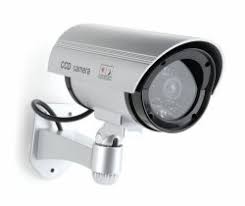 Monitoring prowadzony jest przez Firmę Altest, mającą swoją siedzibę 
w Lublinie. Obejmuje teren wokół budynku i obszar drzwi wejściowych do budynku.Zgodnie z art. 13 Rozporządzenia Parlamentu Europejskiego i Rady (UE) 2016/679 z dnia 27 kwietnia 2016 r. w sprawie ochrony osób fizycznych 
w związku z przetwarzaniem danych osobowych i w sprawie swobodnego przepływu takich danych oraz uchylenia dyrektywy 95/46/WE (4.5.2016 L 119/38 Dziennik Urzędowy Unii Europejskiej PL), informuję, że:Administratorem systemu monitoringu wizyjnego jest Kolegium Pracowników Służb Społecznych, ul. Sulisławicka 7, 20-360 Lublin, reprezentowane przez Dyrektora Kolegium.Kontakt z Inspektorem Ochrony Danych:  iod@kpss.lublin.pl.Monitoring stosowany jest w celu ochrony mienia oraz zapewnienia bezpieczeństwa pracowników i uczniów na terenie monitorowanym.Podstawą przetwarzania jest art. 108a ustawy – Prawo oświatowe 
w związku z art. 6 ust. 1 lit. c RODO.Zapisy z monitoringu przechowywane będą do 42 dni.Osoba zarejestrowana przez system monitoringu ma prawo do dostępu do danych osobowych.Osobie zarejestrowanej przez system monitoringu przysługuje prawo wniesienia skargi do Prezesa Urzędu Ochrony Danych Osobowych.Administrator Danych Osobowych